Solicitante:Descrição do Serviço Realizado:4. Avaliação do representante do SEMAM quanto aos serviços prestados pela Contratada: N.º do Formulário:             / 20Início do atendimento:      /       / 20        ____h ____minTérmino do atendimento:       /      / 20      ____h____minData da solicitação à Contratada:         /      / 20    Status: (   ) Normal   (   ) EmergencialTipo de persiana:(   ) Comum (   ) BlackoutNome e sigla da Unidade (origem): Nome e sigla da Unidade (origem): Endereço:Endereço:Solicitante (nome e matrícula): Telefone / Ramal:Avaliação, pelo representante da unidade demandante, dos serviços prestados pela Contratada:Como você avalia os serviços?Marque apenas uma opção 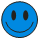 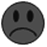 Como você avalia os serviços?Marque apenas uma opção TOTALMENTE REGULARCOM IRREGULARIDADECOM IRREGULARIDADEMarque com um X a avaliação correspondente ao serviço executado pela Contratada, quanto à prestação de serviço na data e horário agendado, à cordialidade com os funcionários e o zelo com o material fornecido e com as instalações da Serventia.Avaliação geral:  TOTALMENTE REGULAR           COM IRREGULARIDADE                    Observações/Elogios/Irregularidades:Como você avalia os serviços?Marque apenas uma opção Como você avalia os serviços?Marque apenas uma opção TOTALMENTE REGULARCOM IRREGULARIDADEMarque com um X a avaliação correspondente ao serviço executado pela Contratada, quanto à pontualidade no atendimento, ao prazo de execução do serviço, à integridade do material fornecido e ao relacionamento com os funcionários.Avaliação geral:  TOTALMENTE REGULAR              COM IRREGULARIDADE                                             Observações/Elogios/Irregularidades:Verificação realizada pelo (s) representante (s) do SEMAM: